7 класс физика с 27 по 30 апреляНаклонная плоскостьПосмотреть урок 31 на сайте РЭШ  с момента 3:27           https://resh.edu.ru/subject/lesson/2963/main/Записать в тетрадь: Наклонная плоскость – это плоская поверхность, установленная под углом, отличным от прямого, к горизонтальной поверхности. Выигрыш в силе, обеспечиваемый наклонной плоскостью, равен отношению длины наклонной плоскости к высоте, на которую поднимается груз. ( L/h) . Чем меньше угол наклона плоскости, тем больше экономия силы.«Золотое правило» механики. Посмотреть урок 32  на сайте РЭШ с момента 2:42https://resh.edu.ru/subject/lesson/2962/main/Прочитать параграф. Записать в тетрадь правило. Ответить на вопрос: Дают ли механизмы выигрыш в работе?Коэффициент полезного действия механизма.Прочитать параграф. Записать в тетрадь:На практике совершённая с помощью механизма полная работа (иначе её называют затраченной Аз )  всегда больше полезной работы Ап .Характеристику механизма, определяющую какую долю полезная работа составляет от полной, называют коэффициентом полезного действия механизма – КПД.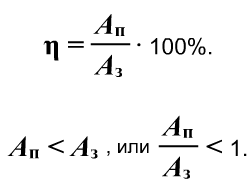 Построить машину с КПД, равным 100 %, невозможно.Пример вычисления полезной и затраченной работы при использовании наклонной плоскости и КПДLhAполез = m*g*h  - полезная работа  (подъём груза на высоту) (F=m*g) (масса, коэффициент притяжения высота наклонной плоскости)Aзатрач = F*L – затраченная работа (затягиваем груз вдоль наклонной плоскости)F - сила, с которой тянем груз, L - длина наклонной плоскостиКПД= полезную работу разделить на затраченную и умножить на 100%Работа на Якласс